Prywatna Szkoła Podstawowa nr 1 w Białymstoku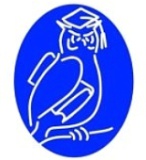 ul. Boruty 18, 15- 157 Białystoktel. (085)6762-796e-mail: boruty18@interia.plWNIOSEK O PRZYJĘCIE DZIECKA 
DO PRYWATNEJ SZKOŁY PODSTAWOWEJ NR 1 W BIAŁYMSTOKUProszę o przyjęcie mojego dziecka do Prywatnej Szkoły Podstawowej nr 1w Białymstoku w roku szkolnym .....................………………………………………………………………………………………...................(podpis rodziców, opiekunów prawnych)DANE O DZIECKU1. Nazwisko i imiona dziecka (zgodnie z aktem urodzenia)…………………………………………………………………………………………………..2. Data i miejsce urodzenia ………………………………………………………………..........3. PESEL…………………………………………………………………………………….......4. Adres zamieszkania (pobytu dziecka) ………………………………………………..............…………………………………………………………………………………………………...5. Adres zameldowania ………………………………………………………………………....…………………………………………………………………………………...……………..........................................................................................................................................................6. Telefon kontaktowy …………………………………………………………….……............7. Pod czyją opieką przebywa dziecko………………………………………………….............8. Nazwisko i imię ojca (opiekuna prawnego)…………………………………………..............9. Nazwisko i imię matki (opiekunki prawnej)………………………………………….............10. Kto będzie przyprowadzał i odbierał dziecko ze szkoły………………………………….....11. W jakiej dziedzinie można zwracać się o pomoc do rodziców (umiejętności plastyczne, organizacyjne, inne – jakie)? ..............................................................................................................................................................................................................................................................................................................12. Zawód i miejsce pracy rodziców (opiekunów)..............................................................................................................................................................................................................................................................................................................13. Rodzeństwo (nazwisko i imię, rok urodzenia)..............................................................................................................................................................................................................................................................................................................14. Informacja o stanie zdrowia dziecka- czy występowały szczególne problemy zdrowotne (np. przy porodzie, w ostatnim okresie)? …………………………………………………………………………..............................................................................................................................................................................................- czy dziecko ma problemy z wymową? ………………………………………………...............................................................................- czy dobrze widzi? ……………………………………………………………………...............................................- czy dobrze słyszy? ……………………………………………………………………...............................................- czy jest leczone w poradni specjalistycznej? ………………………………………….......................................................................................- czy jest uczulone?.......................................................................................................................- powtarzające się kłopoty zdrowotne (choroby przewlekłe)…………………………………... .......................................................................................................................................................15. Informacja o ewentualnych trudnościach wychowawczych(np. nieśmiałość, nadpobudliwość, inne)………………………………………………………..…………………………………………………………………...................................................16. Którą ręką posługuje się dziecko? …………………………………………………….......................................................................17. Jak najchętniej spędza czas wolny? …………………………………………………….......................................................................Data i czytelny podpis opiekuna:…………………………□ Wyrażam zgodę na przetwarzanie danych osobowych moich i Dziecka w zbiorach administrowanych przez Prywatną Szkołę Podstawową nr 1 w Białymstoku Zgodnie z Ustawą z dnia 10 maja 2018 r. o ochronie danych osobowych (Dz. U. z 2018 r. poz. 1000). Powyższe  dane mogą być przetwarzane w celach edukacyjnych oraz związanych z realizacją celów statutowych Szkoły, o której mowa powyżej.□ Oświadczam, że wiem o moim prawie do wglądu, uzupełniania, uaktualniania, wniesienia sprzeciwu wobec  takiego przetwarzania, przenoszenia danych, cofnięcia zgody na przetwarzanie danych zarówno moich jak i Dziecka danych osobowych. Data i czytelny podpis opiekuna:…………………………………